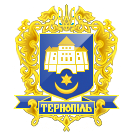 Тернопільська міська рада сьомого скликанняПротокол № 26Позапланового засідання виконавчого комітету міської ради23.04.2020р.				Початок засідання		11.00Присутні на засіданні : С.В.Надал, В.В.Шумада, І.С.Хімейчук, В.В.Стемковський, Л.О.Бицюра, В.Є.Дідич, С.В.Гаврилюк. Відсутні: В.О.Остапчук, П.М.Якимчук, В.М.Корнутяк, О.І.Кузьма, Б.А.Татарин, О.М.Туткалюк.Запрошена: І.М.Чорній.Головуючий: С.В.Надал.Слухали : Пропозицію розглянути і затвердити проекти рішень виконавчого комітету:Про внесення змін в рішення виконавчого комітету від 06.04.2020 року №287Про внесення змін до рішення виконавчого комітету від 29 січня 2020р. №68 "Про виділення коштів для фінансової підтримки комунального підприємства «Тернопільелектротранс»"Доповідали: Л.О.Бицюра, В.Є.Дідич.Голосування : за –7, проти – 0, утримались – 0.Вирішили: рішення №329, №330 додаються.Міський голова						С.В.НадалІрина Чорній, (0352) 404185